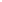 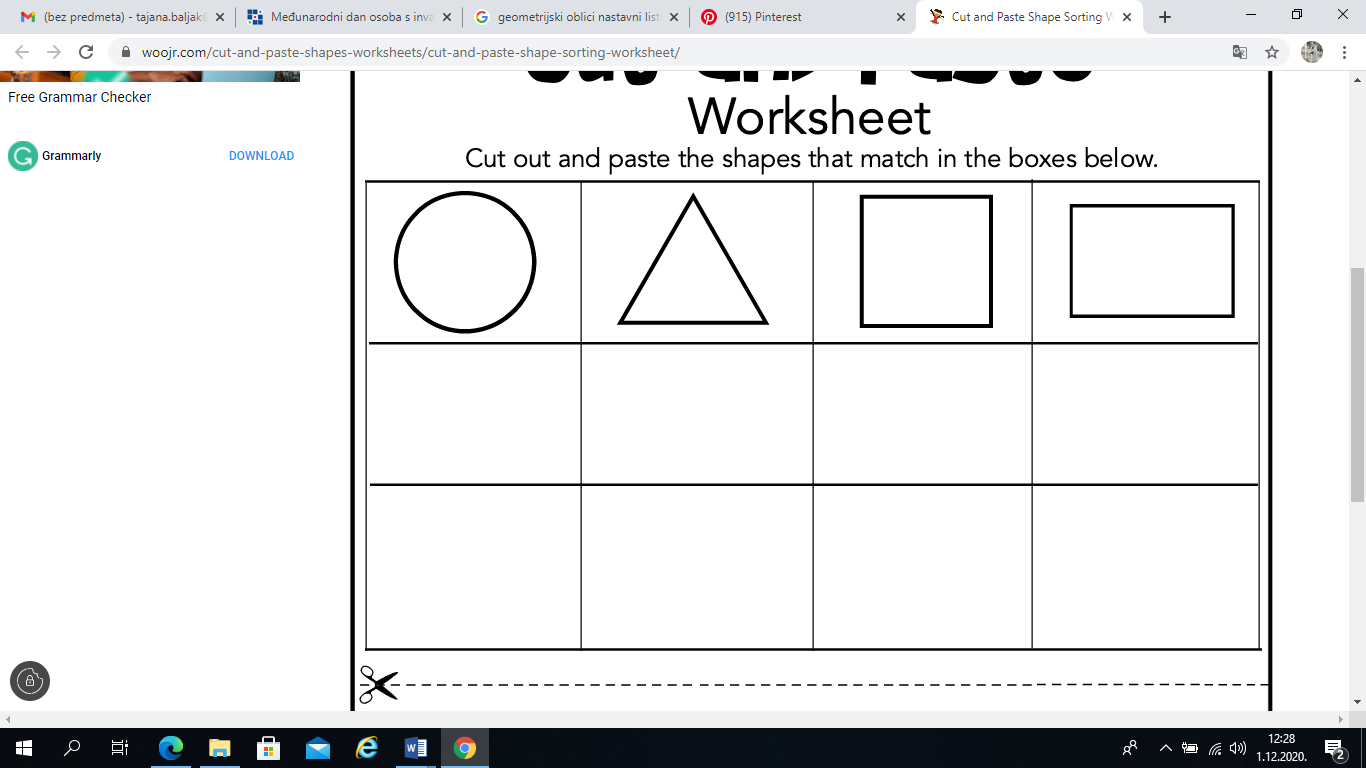 IZREŽI OVE SLIKE I ZALIJEPI IH NA ODGOVARAJUĆE MJESTO U GORNJOJ TABLICI: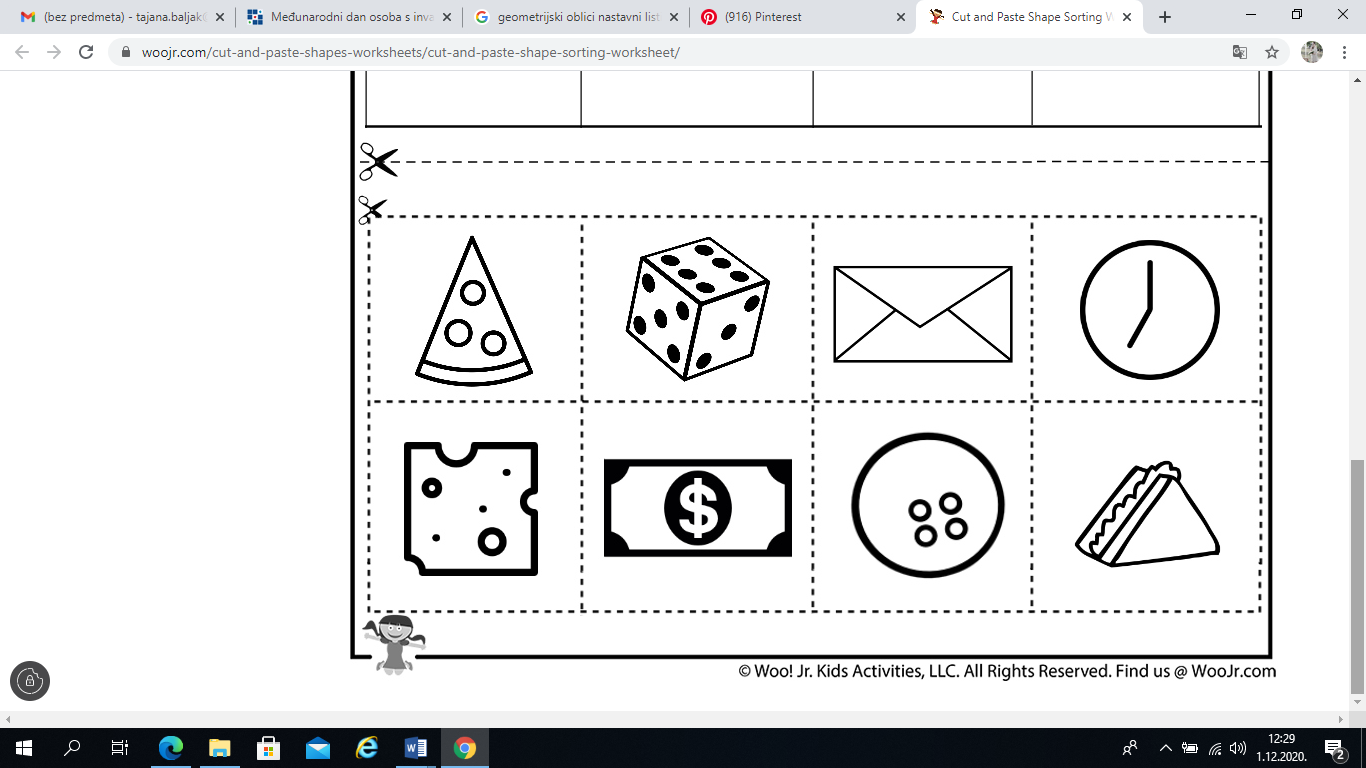 